RIVANNA RIVER STEWARD REPORTRiver Steward Names: Dan Triman & Justin Altice   Date:  09-19-15Starting Location and Time:  Rivanna Reservoir – UVA Dock (11:15 AM)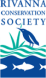 Ending Location and Time:  Rivanna Reservoir – UVA Dock (1:00 PM) Weather:  Sunny    Recent Precipitation: Not much rain latelyWater Flow: Slow  Water Color: Blue w/ Some Green Algae   Water Odor: NoneWater Temp. : 24 deg C     Air Temp. : 80 deg FDO: 4 ppm       		PH: 8  		Turbidity: 20 JTUUSGS Water Gauge Reading: Earlysville 1.1 ft., Palmyra 2.5 ft.Physical Location Characteristics: UVA Boat DockLocation Tested: Reservoir Right heading downstream---------------------------------------------------------------------------------Land Use:Wildlife Sightings and Plant Life:People Interactions:Litter and Pollution:Overall Summary: Actions Needed – level of priority (1 highest/5 lowest): 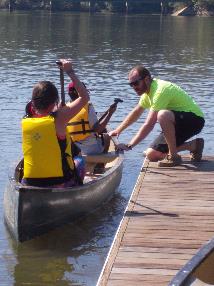 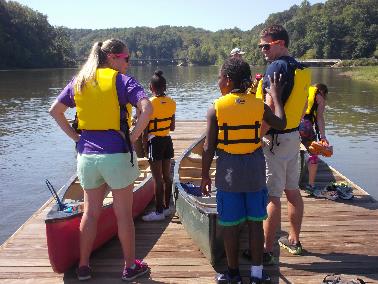 Figure : Getting ready for the paddle on the dock                     Figure 2: Justin helping people into their canoe 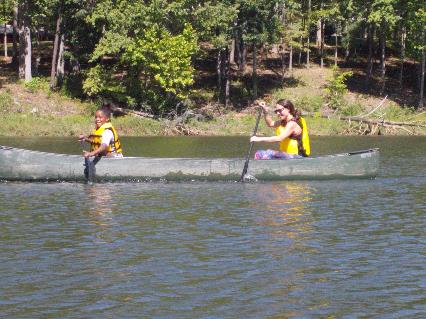 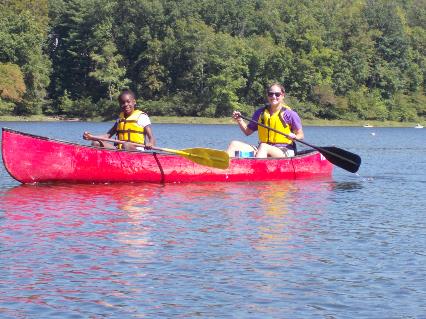 Figure 3: Paddling on the Reservoir                     	                        Figure 4: Another of the BBBS matches having a good time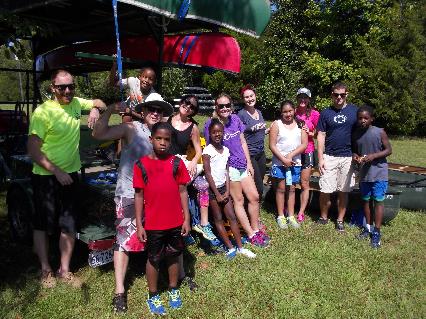 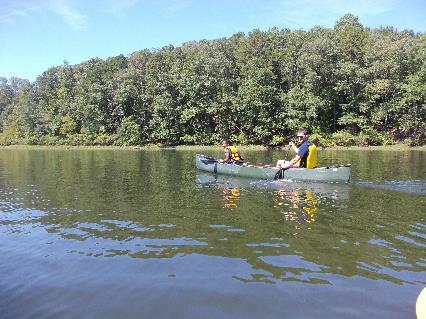 Figure 5: A beautiful day for a paddle on the Reservoir             Figure 6: The group after the paddle was completed               Mostly residential, with some commercial and the water treatment plant. Generally wooded areas around the Reservoir.  Ducks, small birds, turtles, fishThere were a lot of people out using the Reservoir this afternoon. The UVA crew teams were practicing, as well as some other people rowing and kayaking.We didn’t really find much trash during our paddle, just a couple of small pieces of trash. There was still some green film / algae on the top of the water in the Reservoir, but not as much as last time we were here. This paddle was with the Big Brothers Big Sisters local group, and we took out 5 kids and 5 adults in canoes to have them experience the Reservoir. We also had Michelle from RCS join us for the paddle today. We paddled downstream towards the Dam, and then turned around and came back to the dock. Everyone had a good time and the weather was great.None  